             Washington Syndemic Planning Group AgendaDate/Time: July 23, 2024			6:00pm – 7:30pm (PDT)Location: ZOOM  The WSPG general meetings are open to the public and therefore comments may be collected in the minutes as part of the permanent record.Opportunities for public comment are provided at the end of the meeting for general comments. WSPG Tri-Chairs will ask for a show of hands of people who would like to comment. The Public comment time will be divided equally amongst them.Opportunities for public comment are provided at the end of the meeting for general comments. WSPG Tri-Chairs will ask for a show of hands of people who would like to comment. The Public comment time will be divided equally amongst them.Fig. 1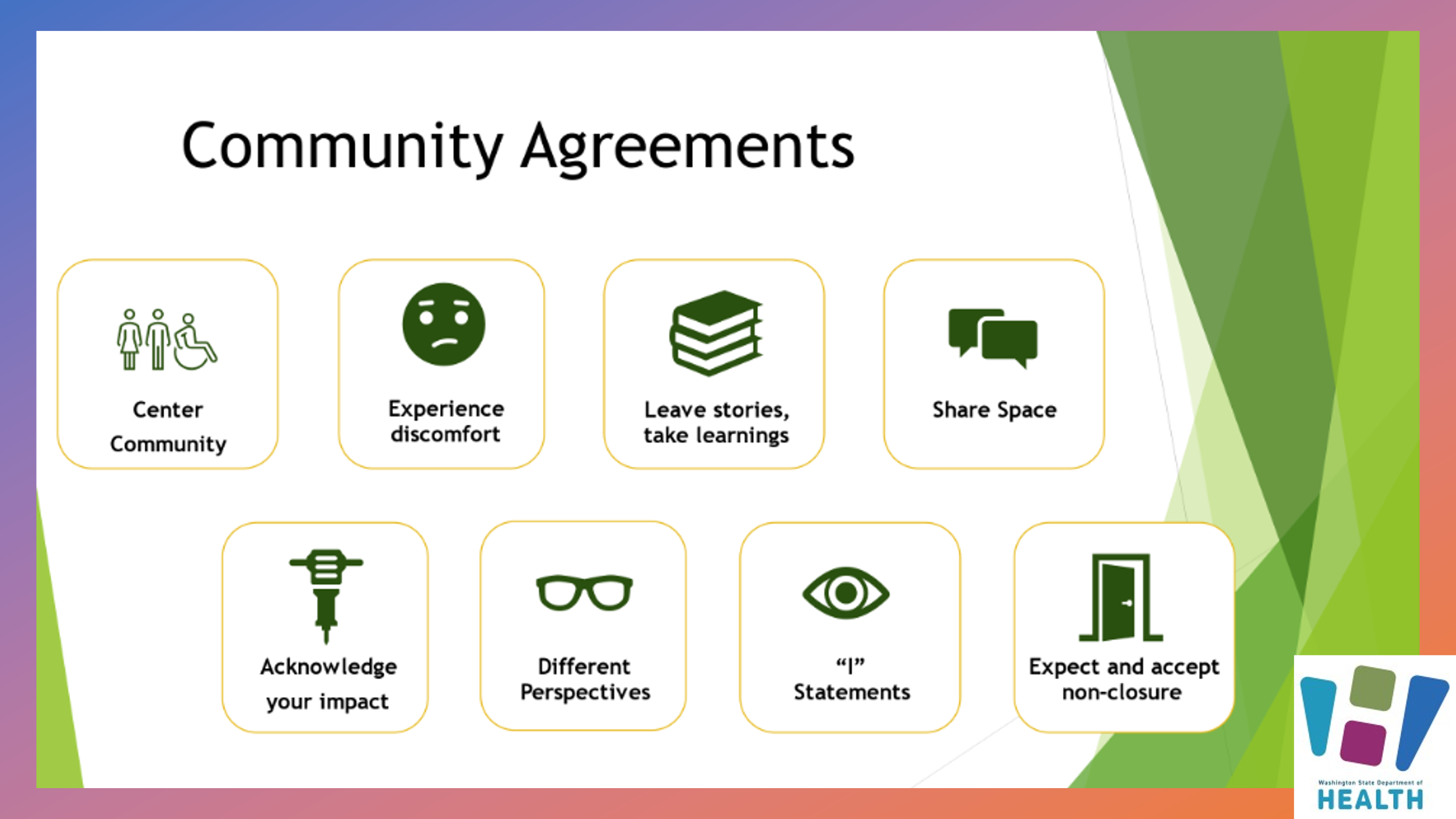 Fig. 2 Steering Committee Composition and SelectionArticle 6, Section 2. Composition and SelectionThe Steering Committee will be made up of six (6) members of the WSPG and may not include the three Tri-chairs. Anyone who is not a current Steering Committee member with at least one year left in their term may apply.The Steering Committee must include:One (1) Member representing providers with expertise in and/or people with lived experience in HIVOne (1) Member representing providers with expertise in and/or people with lived experience in viralhepatitisOne (1) Member representing providers with expertise in and/or people with lived experience in STIsThree (3) Members representing communities of interest/importanceAt least two thirds (2/3) of the members of the Steering Committee must be from Black, Indigenous,Hispanic/Latino/Latina/Latinx, and People of Color Communities.In the case of multiple WSPG members volunteering for the same Steering Committee role, the WSPG Tri-chairs will select the final Steering Committee membership.Join Zoom Meeting Join Zoom Meeting One tap mobile: US: +12532158782,,84564690833#,,,,*583680# or +12532050468,,84564690833#,,,,*583680# Meeting URL: https://us02web.zoom.us/j/84564690833?pwd=Z1haWERQVXhkZ0VNQjhvSjVFM1cyQT09 Meeting ID: 845 6469 0833Passcode:583680Estimated TimeEstimated TimeSection Topics for DiscussionSection Objective 6:00-6:15 pmI.     Welcome by Tri-Chairs  (15 minutes)Call meeting to order and approve agendaWSPG community agreements (see fig. 1)Intentionality and impact to others, bridging belonging and away from otheringWelcome New member(s)I.     Welcome by Tri-Chairs  (15 minutes)Call meeting to order and approve agendaWSPG community agreements (see fig. 1)Intentionality and impact to others, bridging belonging and away from otheringWelcome New member(s)Get to know each otherApprove Agenda 6:15-6:45 pmII. DOH updates DOH/ WSPG  (30 Minutes)Conversation about Centralized Eligibility & Support Services:Presentation and discussion on historic and present view of client servicesoptions and accessibility requestsII. DOH updates DOH/ WSPG  (30 Minutes)Conversation about Centralized Eligibility & Support Services:Presentation and discussion on historic and present view of client servicesoptions and accessibility requestsProvide information/ discussion  Martha 6:45-7:00 pmIII. DOH/Member Updates DOH (15 Minutes)WSPG In-Person Convening September 8-10: Will offer a hybrid optionDOH/OID will follow up for information on  reimbursement, travel options and other accommodationsMenu will accommodate for dietary needsPlease review the in-person convening agenda and provide feedback by July 30, 2024III. DOH/Member Updates DOH (15 Minutes)WSPG In-Person Convening September 8-10: Will offer a hybrid optionDOH/OID will follow up for information on  reimbursement, travel options and other accommodationsMenu will accommodate for dietary needsPlease review the in-person convening agenda and provide feedback by July 30, 2024Provide information Provide UpdatesCollaboration7:00-7:15 pm  IV. Community Caucuses 2024 WSPG (15 Minutes)Focus Communities and topics:Afrodescendant and Indigenous-Spanish-Speakers including LGBTQIA+ migratory youth: in Spanish with English translator; online onlyHousing Insecure Transitional Aged Youth: in person at Northwest Youth ServicesBlack and Indigenous Provider experience, treatment of services, experiences with providers: statewide, online onlyHolistic Care for Sex Workers: hybrid (in-person and online)Participant engagement information4 different dates/timesSpecifics of topicsFill out interest Survey linkHow to reach caucus leads  IV. Community Caucuses 2024 WSPG (15 Minutes)Focus Communities and topics:Afrodescendant and Indigenous-Spanish-Speakers including LGBTQIA+ migratory youth: in Spanish with English translator; online onlyHousing Insecure Transitional Aged Youth: in person at Northwest Youth ServicesBlack and Indigenous Provider experience, treatment of services, experiences with providers: statewide, online onlyHolistic Care for Sex Workers: hybrid (in-person and online)Participant engagement information4 different dates/timesSpecifics of topicsFill out interest Survey linkHow to reach caucus leads Provide informationDissemination and discussion 7:15-7:20pm    WSPG additional Syndemic topics or community events 7:15-7:20pm    WSPG additional Syndemic topics or community events 7:15-7:20pm    WSPG additional Syndemic topics or community eventsInformation sharing 7:20-7:25pm   Public Comment (5 minutes) 7:20-7:25pm   Public Comment (5 minutes) 7:20-7:25pm   Public Comment (5 minutes)Receive Public Comment7:25-7:30pm   Closing thoughts/Adjourn  (5 minutes)7:25-7:30pm   Closing thoughts/Adjourn  (5 minutes)7:25-7:30pm   Closing thoughts/Adjourn  (5 minutes)